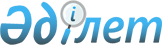 Жаңатұрмыс ауылдық округінің 2022-2024 жылдарға арналған бюджеті туралыҚызылорда облысы Шиелі аудандық мәслихатының 2021 жылғы 30 желтоқсандағы № 18/23 шешімі.
      "Қазақстан Республикасының Бюджет кодексі" Қазақстан Республикасы Кодексінің 75-бабының 2-тармағына, "Қазақстан Республикасындағы жергілікті мемлекеттік басқару және өзін-өзі басқару туралы" Қазақстан Республикасы Заңының 6-бабының 2-7-тармағына сәйкес Шиелі аудандық мәслихаты ШЕШТІ:
      1. Жаңатұрмыс ауылдық округінің 2022-2024 жылдарға арналған бюджеті 1, 2 және 3-қосымшаларға сәйкес, оның ішінде 2022 жылға мынадай көлемдерде бекітілсін:
      1) кірістер – 64 244,7 мың теңге, оның ішінде:
      салықтық түсімдер – 1 918,9 мың теңге;
      cалықтық емес түсімдер – 56,8 мың теңге;
      трансферттер түсімдері – 62 269 мың теңге;
      2) шығындар – 64 526,9 мың теңге;
      3) таза бюджеттік кредиттеу – 0;
      бюджеттік кредиттер – 0;
      бюджеттік кредиттерді өтеу – 0;
      4) қаржы активтерімен жасалатын операциялар бойынша сальдо – 0;
      қаржы активтерін сатып алу – 0;
      мемлекеттің қаржы активтерін сатудан түсетін түсімдер – 0;
      5) бюджет тапшылығы (профициті) – -282,2 мың теңге;
      6) бюджет тапшылығын қаржыландыру (профицитті пайдалану) – 282,2 мың теңге;
      қарыздар түсімі - 0;
      қарыздарды өтеу - 0;
      бюджет қаражаттарының пайдаланылатын қалдықтары – 282,2 мың теңге.
      Ескерту. 1-тармақ жаңа редакцияда - Қызылорда облысы Шиелі аудандық мәслихатының 19.08.2022 № 26/24 шешімімен (01.01.2022 бастап қолданысқа енгізіледі).


      2. 2022 жылға аудандық бюджеттен Жаңатұрмыс ауылдық округ бюджетіне берілетін бюджеттік субвенциялар көлемі 29 761 мың теңге сомасында белгіленсін.
      3. Осы шешім 2022 жылғы 1 қаңтардан бастап қолданысқа енгізіледі. Жаңатұрмыс ауылдық округінің 2022 жылға арналған бюджеті
      Ескерту. 1-қосымша жаңа редакцияда - Қызылорда облысы Шиелі аудандық мәслихатының 19.08.2022 № 26/24 шешімімен (01.01.2022 бастап қолданысқа енгізіледі). Жаңатұрмыс ауылдық округінің 2023 жылға арналған бюджеті Жаңатұрмыс ауылдық округінің 2024 жылға арналған бюджеті
					© 2012. Қазақстан Республикасы Әділет министрлігінің «Қазақстан Республикасының Заңнама және құқықтық ақпарат институты» ШЖҚ РМК
				
      Шиелі аудандық мәслихатының хатшысы 

Т. Жағыпбаров
Шиелі аудандық мәслихатының
2021 жылғы 30 желтоқсандағы
№ 18/23 шешіміне 1-қосымша
Санаты 
Санаты 
Санаты 
Санаты 
Санаты 
Сомасы, мың теңге
Сыныбы 
Сыныбы 
Сыныбы 
Сыныбы 
Сомасы, мың теңге
Кіші сыныбы 
Кіші сыныбы 
Кіші сыныбы 
Сомасы, мың теңге
Атауы
Атауы
Сомасы, мың теңге
1. Кірістер 
1. Кірістер 
64 244,7
1
Салықтық түсімдер
Салықтық түсімдер
1 918,9
01
Табыс салығы
Табыс салығы
12,9
2
Төлем көзінен салық салынбайтын табыстардан ұсталатын жеке табыс салығы
Төлем көзінен салық салынбайтын табыстардан ұсталатын жеке табыс салығы
12,9
04
Меншікке салынатын салықтар
Меншікке салынатын салықтар
1 906
1
Мүлікке салынатын салықтар
Мүлікке салынатын салықтар
123
3
Жер салығы
Жер салығы
0
4
Көлік кұралдарына салынатын салық
Көлік кұралдарына салынатын салық
1 783
2
Салықтық емес түсімдер
Салықтық емес түсімдер
56,8
01
Мемлекет меншігінен түсетін кірістер
Мемлекет меншігінен түсетін кірістер
56,8
5
Мемлекет меншігіндегі мүлікті жалға беруден түсетін кірістер
Мемлекет меншігіндегі мүлікті жалға беруден түсетін кірістер
56,8
4
Трансферттер түсімі
Трансферттер түсімі
62 269
02
Мемлекеттiк басқарудың жоғары тұрған органдарынан түсетiн трансферттер
Мемлекеттiк басқарудың жоғары тұрған органдарынан түсетiн трансферттер
62 269
3
Аудандардың (облыстық маңызы бар қаланың) бюджетінен трансферттер
Аудандардың (облыстық маңызы бар қаланың) бюджетінен трансферттер
62 269
Функционалдық топтар 
Функционалдық топтар 
Функционалдық топтар 
Функционалдық топтар 
Функционалдық топтар 
Сомасы, мың теңге
Функционалдық кіші топтар
Функционалдық кіші топтар
Функционалдық кіші топтар
Функционалдық кіші топтар
Сомасы, мың теңге
Бюджеттік бағдарламалардың әкімшілері
Бюджеттік бағдарламалардың әкімшілері
Бюджеттік бағдарламалардың әкімшілері
Сомасы, мың теңге
Бюджеттік бағдарламалар (кіші бағдарламалар)
Бюджеттік бағдарламалар (кіші бағдарламалар)
Сомасы, мың теңге
Атауы
Сомасы, мың теңге
2. Шығындар
64 526,9
1
Жалпы сипаттағы мемлекеттiк қызметтер 
26 421
01
Мемлекеттiк басқарудың жалпы функцияларын орындайтын өкiлдi, атқарушы және басқа органдар
26 421
124
Аудандық маңызы бар қала, ауыл, кент, ауылдық округ әкімінің аппараты
26 421
001
Аудандық маңызы бар қала, ауыл, кент, ауылдық округ әкімінің қызметін қамтамасыз ету жөніндегі қызметтер 
23 721
022
Мемлекеттік органның күрделі шығыстары
2 700
7
Тұрғын үй-коммуналдық шаруашылық
1 669,9
03
Елді-мекендерді көркейту
1 669,9
124
Аудандық маңызы бар қала, ауыл, кент, ауылдық округ әкімінің аппараты
1 669,9
008
Елді мекендердегі көшелерді жарықтандыру
1 669,9
8
Мәдениет, спорт, туризм және ақпараттық кеңістiк
15 865
01
Мәдениет саласындағы қызмет
15 865
124
Аудандық маңызы бар қала, ауыл, кент, ауылдық округ әкімінің аппараты
15 865
006
Жергілікті деңгейде мәдени-демалыс жұмысын қолдау
15 865
12
Көлік және коммуникациялар
20 571
01
Автомобиль көлігі
20 571
124
Аудандық маңызы бар қала, ауыл, кент, ауылдық округ әкімінің аппараты
20 571
045
Аудандық маңызы бар қалаларда, ауылдарда, кенттерде, ауылдық округтерде автомобиль жолдарын күрделі және орташа жөндеу
20 571
3. Таза бюджеттік кредит беру
0
4. Қаржы активтерімен жасалатын операциялар бойынша сальдо
0
5. Бюджет тапшылығы (профициті)
-282,2
6. Бюджет тапшылығын қаржыландыру (профицитін пайдалану)
282,2
8
Бюджет қаражатының пайдаланылатын қалдықтары
282,2
01
Бюджет қаражатының қалдықтары
282,2
1
Бюджет қаражатының бос қалдықтары
282,2
001
Бюджет қаражатының бос қалдықтары
282,2Шиелі аудандық мәслихатының
2021 жылғы 30 желтоқсандағы
№ 18/23 шешіміне 2-қосымша
Санаты 
Санаты 
Санаты 
Санаты 
Санаты 
Сомасы, мың теңге
Сыныбы 
Сыныбы 
Сыныбы 
Сыныбы 
Сомасы, мың теңге
Кіші сыныбы 
Кіші сыныбы 
Кіші сыныбы 
Сомасы, мың теңге
Атауы
Атауы
Сомасы, мың теңге
1. Кірістер 
1. Кірістер 
39 973
1
Салықтық түсімдер
Салықтық түсімдер
780
04
Меншікке салынатын салықтар
Меншікке салынатын салықтар
780
1
Мүлікке салынатын салықтар
Мүлікке салынатын салықтар
124
3
Жер салығы
Жер салығы
0
4
Көлік кұралдарына салынатын салық
Көлік кұралдарына салынатын салық
656
4
Трансферттер түсімі
Трансферттер түсімі
39 193
02
Мемлекеттiк басқарудың жоғары тұрған органдарынан түсетiн трансферттер
Мемлекеттiк басқарудың жоғары тұрған органдарынан түсетiн трансферттер
39 193
3
Аудандардың (облыстық маңызы бар қаланың) бюджетінен трансферттер
Аудандардың (облыстық маңызы бар қаланың) бюджетінен трансферттер
39 193
Функционалдық топтар 
Функционалдық топтар 
Функционалдық топтар 
Функционалдық топтар 
Функционалдық топтар 
Сомасы, мың теңге
Функционалдық кіші топтар
Функционалдық кіші топтар
Функционалдық кіші топтар
Функционалдық кіші топтар
Сомасы, мың теңге
Бюджеттік бағдарламалардың әкімшілері
Бюджеттік бағдарламалардың әкімшілері
Бюджеттік бағдарламалардың әкімшілері
Сомасы, мың теңге
Бюджеттік бағдарламалар (кіші бағдарламалар)
Бюджеттік бағдарламалар (кіші бағдарламалар)
Сомасы, мың теңге
Атауы
Сомасы, мың теңге
2. Шығындар
39 973
1
Жалпы сипаттағы мемлекеттiк қызметтер 
23 840
01
Мемлекеттiк басқарудың жалпы функцияларын орындайтын өкiлдi, атқарушы және басқа органдар
23 840
124
Аудандық маңызы бар қала, ауыл, кент, ауылдық округ әкімінің аппараты
23 840
001
Аудандық маңызы бар қала, ауыл, кент, ауылдық округ әкімінің қызметін қамтамасыз ету жөніндегі қызметтер 
23 840
7
Тұрғын үй-коммуналдық шаруашылық
189
03
Елді-мекендерді көркейту
189
124
Аудандық маңызы бар қала, ауыл, кент, ауылдық округ әкімінің аппараты
189
008
Елді мекендердегі көшелерді жарықтандыру
189
8
Мәдениет, спорт, туризм және ақпараттық кеңістiк
15 944
01
Мәдениет саласындағы қызмет
15 944
124
Аудандық маңызы бар қала, ауыл, кент, ауылдық округ әкімінің аппараты
15 944
006
Жергілікті деңгейде мәдени-демалыс жұмысын қолдау
15 944
3. Таза бюджеттік кредит беру
0
4. Қаржы активтерімен жасалатын операциялар бойынша сальдо
0
5. Бюджет тапшылығы (профициті)
0
6. Бюджет тапшылығын қаржыландыру (профицитін пайдалану)
0
8
Бюджет қаражатының пайдаланылатын қалдықтары
0
01
Бюджет қаражатының қалдықтары
0
1
Бюджет қаражатының бос қалдықтары
0
001
Бюджет қаражатының бос қалдықтары
0Шиелі аудандық мәслихатының
2021 жылғы 30 желтоқсандағы
№ 18/23 шешіміне 3-қосымша
Санаты 
Санаты 
Санаты 
Санаты 
Санаты 
Сомасы, мың теңге
Сыныбы 
Сыныбы 
Сыныбы 
Сыныбы 
Сомасы, мың теңге
Кіші сыныбы 
Кіші сыныбы 
Кіші сыныбы 
Сомасы, мың теңге
Атауы
Атауы
Сомасы, мың теңге
1. Кірістер 
1. Кірістер 
40 173
1
Салықтық түсімдер
Салықтық түсімдер
784
04
Меншікке салынатын салықтар
Меншікке салынатын салықтар
784
1
Мүлікке салынатын салықтар
Мүлікке салынатын салықтар
125
3
Жер салығы
Жер салығы
0
4
Көлік кұралдарына салынатын салық
Көлік кұралдарына салынатын салық
659
4
Трансферттер түсімі
Трансферттер түсімі
39 389
02
Мемлекеттiк басқарудың жоғары тұрған органдарынан түсетiн трансферттер
Мемлекеттiк басқарудың жоғары тұрған органдарынан түсетiн трансферттер
39 389
3
Аудандардың (облыстық маңызы бар қаланың) бюджетінен трансферттер
Аудандардың (облыстық маңызы бар қаланың) бюджетінен трансферттер
39 389
Функционалдық топтар 
Функционалдық топтар 
Функционалдық топтар 
Функционалдық топтар 
Функционалдық топтар 
Сомасы, мың теңге
Функционалдық кіші топтар
Функционалдық кіші топтар
Функционалдық кіші топтар
Функционалдық кіші топтар
Сомасы, мың теңге
Бюджеттік бағдарламалардың әкімшілері
Бюджеттік бағдарламалардың әкімшілері
Бюджеттік бағдарламалардың әкімшілері
Сомасы, мың теңге
Бюджеттік бағдарламалар (кіші бағдарламалар)
Бюджеттік бағдарламалар (кіші бағдарламалар)
Сомасы, мың теңге
Атауы
Сомасы, мың теңге
2. Шығындар
40 173
1
Жалпы сипаттағы мемлекеттiк қызметтер 
23 959
01
Мемлекеттiк басқарудың жалпы функцияларын орындайтын өкiлдi, атқарушы және басқа органдар
23 959
124
Аудандық маңызы бар қала, ауыл, кент, ауылдық округ әкімінің аппараты
23 959
001
Аудандық маңызы бар қала, ауыл, кент, ауылдық округ әкімінің қызметін қамтамасыз ету жөніндегі қызметтер 
23 959
7
Тұрғын үй-коммуналдық шаруашылық
190
03
Елді-мекендерді көркейту
190
124
Аудандық маңызы бар қала, ауыл, кент, ауылдық округ әкімінің аппараты
190
008
Елді мекендердегі көшелерді жарықтандыру
190
8
Мәдениет, спорт, туризм және ақпараттық кеңістiк
16 024
01
Мәдениет саласындағы қызмет
16 024
124
Аудандық маңызы бар қала, ауыл, кент, ауылдық округ әкімінің аппараты
16 024
006
Жергілікті деңгейде мәдени-демалыс жұмысын қолдау
16 024
3. Таза бюджеттік кредит беру
0
4. Қаржы активтерімен жасалатын операциялар бойынша сальдо
0
5. Бюджет тапшылығы (профициті)
0
6. Бюджет тапшылығын қаржыландыру (профицитін пайдалану)
0
8
Бюджет қаражатының пайдаланылатын қалдықтары
0
01
Бюджет қаражатының қалдықтары
0
1
Бюджет қаражатының бос қалдықтары
0
001
Бюджет қаражатының бос қалдықтары
0